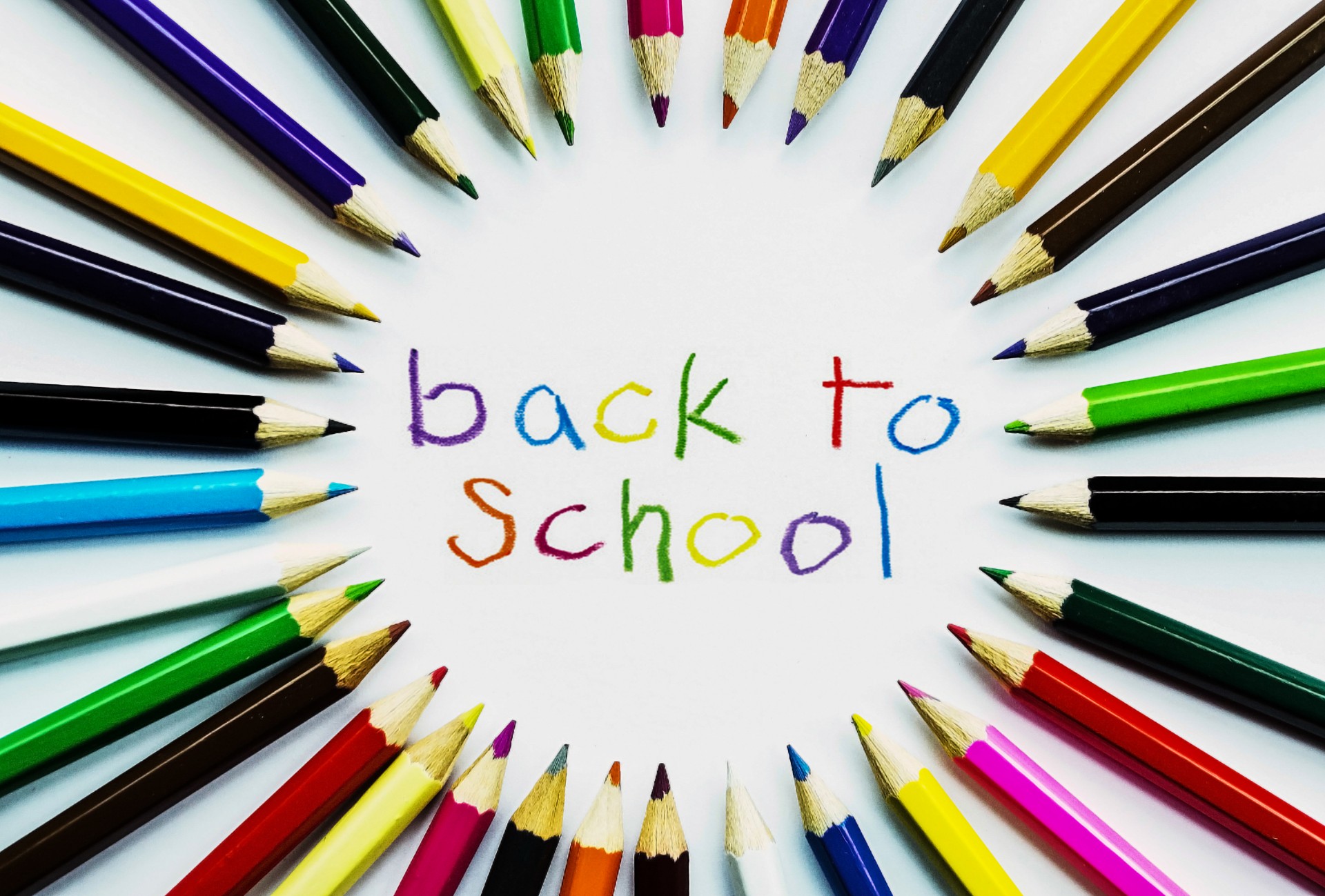 Hello Class!Summer is almost over and it’s time to think about school! I’m Ms. Montel and I will be your teacher this year. I am looking forward to having ALL of you in my class. I can’t wait to get to know each of you!  I am planning tons of fun things for you and can’t wait to get started! Please remember that school begins on September 6th at 8:00 a.m. I have enclosed a list of school supplies. If this is a financial hardship for your family, please let me know and I will be able to help. On August 30th we will have an Open House from 4:00-5:00. I can’t wait to see you and I will be able to answer questions that you may have. This is also a great time to bring in your supplies so you don’t have to worry about them the first day of school. It’s all coming up so quickly. Enjoy the last days of summer! Sincerely,Ms. LeaAnne Montel231-838-1506lmontel@concordpetoskey.comMs. Montel’s Class Supply ListWater Bottle                         Hand sanitizerHeadphones                           Colored pencils                          Pink erasers                   Kleenex                                 Washable Markers                     1”  three ring binderPaper Napkins                        3 Glue sticks                             3 foldersPaper plates                           Pencils                                       2 wide ruled spiral notebooksDisinfecting wipes                 Dry erase markers                     Plain Copy Paper                                                                                                                